CURRICULUM VITAE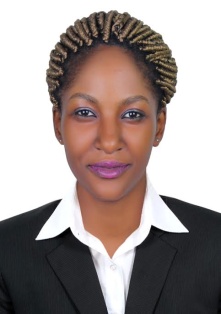 MARION Marion.349127@2freemail.comCAREER OBJECTIVESTo build a career in public relation customer care with a sense of responsibility to motivate and achieve performance targeted.PERSONAL DETAILSGender			:	FemaleNationality		:  	Kenyan	Marital status		:  	Single                                                                                       Language		:  	English, Kiswahili, Passport Status	:	Visit VisaEDUCATION BACKGROUND2007			: 	Zetech Collage2002– 2005		:	Moi Girl’s High SchoolKenya Certificate of Secondary EducationOTHER COURSESSwimmingWaitress and house keeping First aid and life supportFire alarming.SKILLS & ACHIEVEMENTSSwimming WaitressHouse Keeping Excellent customer care and service JOB STRENGTHSExcellentOrganization and attention  to detailsWORK EXPERIENCEAPRIL 2013 – OCT 2014	MILELE BEACH HOTEL (MOMBASA)				Position : Barista				Duties & ResponsibilitiesPromotes coffee consumption by educating customers; Selling coffee and coffee grinding and brewing equipment, accessories, and supplies; Preparing and serving a variety of coffee drinks, along with pastries and cookies.Maintains safe and  healthy work environment by following organization standards .FEB 2011 – MARCH 2013  	Anambo and Advocates				Position: Front Office/Receptionist				Duties & ResponsibilitiesDirect visitors by maintaining employee and department directories, giving instructions Maintain security by following procedure, monitoring logbook issuing visitors badgesMaintain telecommunication system by following manufacturers instruction for house call and console operation.Maintain safe and clean reception area by complying with procedures rules and regulation.Maintain continuity among work teams by documenting and communicating actions, irregularities and continuing needsContribute to team effort by accomplishing related results as needed.                                                                                                                                                   JULY 2009 – JAN 2011 	TSS pop in Kenchick				Position: Cashier/Waitress/Barista				Duties &ResponsibilitiesAnswering customer’s questions.Handling complaints in a professional manner.Ensuring that customers are satisfied.Wiping tables and handing out menus.Taking orders of food and drinks.Telling customers about the specials.Taking payments for the food and drinks ordered.JAN 2008 – MAY 2009	SAFARI PARK HOTEL				Position : Life Guard				Duties & ResponsibilitiesRecord keepingPool maintenance Emergency proceduresPublic relationSafety check systems Pool management and the lawGeneral legal informationHOBBIESSwimming SocializingReadingTravelling AthleticsREFEREESCan be provided upon request 